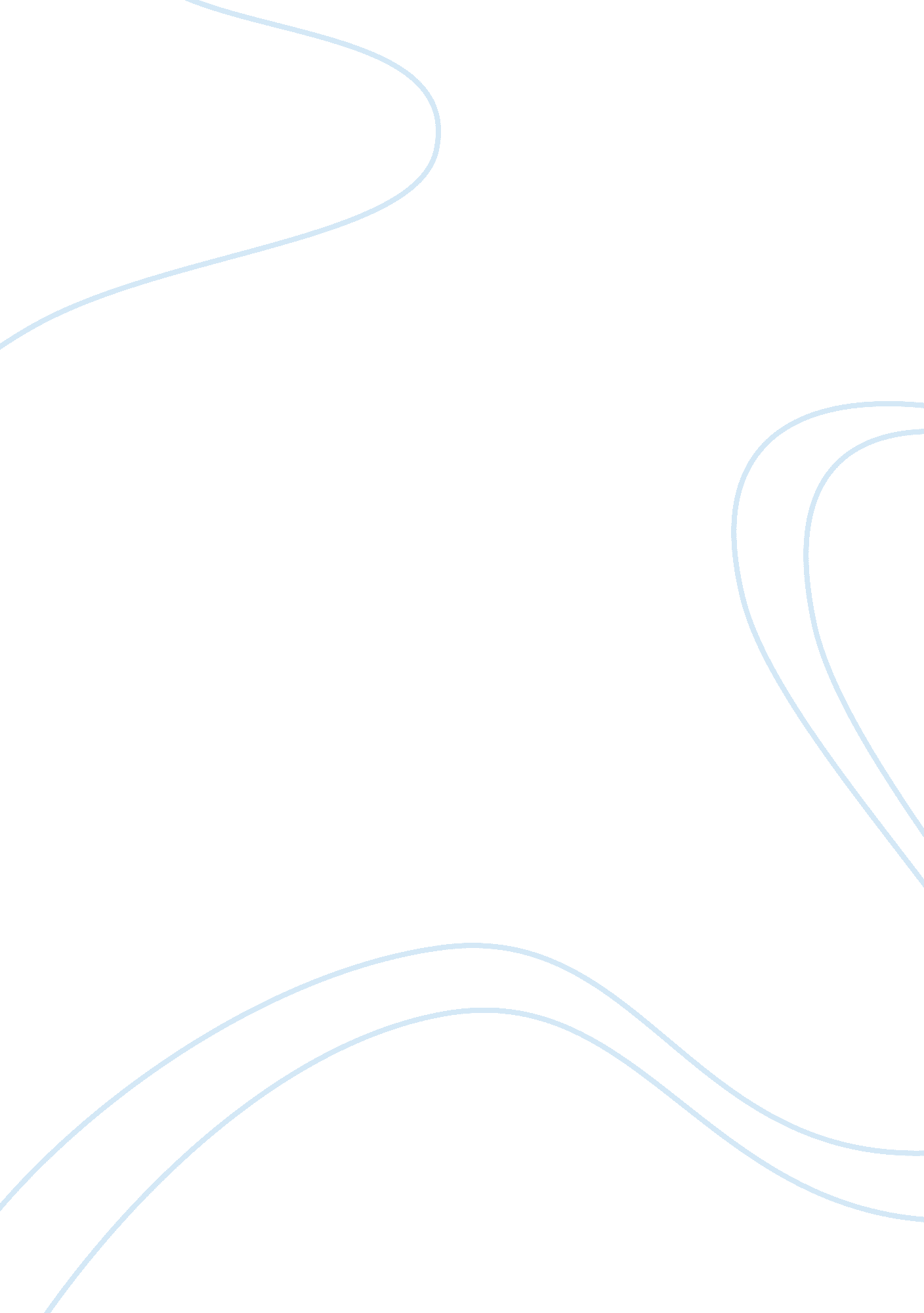 Three important qualities needed essay samplesPsychology, Success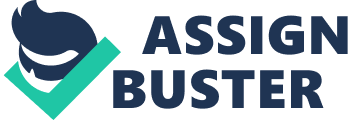 Part 1: Fast Web Fast web gives ten golden rules that student applying for colleges have to keep in mind First of all, there is need to talk to a counselor before picking a college. This is because counselors are more knowledgeable than any book or website there is. Keeping in touch with the counselor is the second step as it helps in the follow-up process. Researching is the third step. This is the only way that a student can keep abreast with information. In order to do sound research, there is need to start early; the student should not wait until it is too late. 
The fifth step is avoiding procrastination. Deciding on a good college is one of the greatest choices that an individual has to make. Procrastination can make an individual miss this lifetime chance. Sixth, there is need to listen to parents. This is because the parents are always there to help and they can offer invaluable advice. However, this leads to the seventh rule; never let your parents do your work for you. The parents are there to help but not to cover up for the student’s laxity. The eighth rule has it that a student should have an open mind. This is the only way to land into the perfect place as the search is not restricted by personal hurdles. Reconnaissance is very important. It is for this reason that it is important to visit the chosen institution. This ninth rule has it that the visit should be done early so as to equip the student with knowledge on the institution chosen. It also helps the student decided whether this is the best place. Lastly, there is a need to act on a sober mind. The student should never let pressure take the better of him in making the decision. A mistake can be too costly; this is why pressure should not be given a chance. Part 2: Occupation Outlook Handbook Question 1: Jobs 
- Top 5 High Paying and median wages: 
- Oral and Maxillofacial surgeons - $166, 400 p. a. 
- Physicians and Surgeons – $166, 400 p. a. 
- Orthodentists – $166, 400 p. a. 
- Chief Executives – $165, 080 p. a. 
- Dentists, All other Specialists - $161, 020 p. a. 
- Most New Jobs: 
- Registered Nurses - $64, 690 p. a. 
- Retail Salespersons - $20, 670 p. a. 
- Home Health Aides - $20, 560 p. a. 
- Personal Care Aides - $19, 640 p. a. 
- Office Clerks, General - $26, 610 p. a 
- Fastest Growing Jobs: 
- Personal Care Aides - $19, 640 p. a. 
- Home Health Aides - $20, 560 p. a. 
- Biomedical Engineers - $81, 540 p. a. 
- Helpers - brick masons, block masons, stonemasons, and tile marble setters - $27, 780 p. a. 
- Helpers – Carpenters - $25, 760 p. a. Question 2: Occupation Groups – Healthcare (Medical Assistants) - 3 interesting things in ‘ What they do’ 
- Help physicians with patient examinations. 
- Give injections as directed by physicians 
- Prepare blood for laboratory tests. 
- 3 uninteresting things about the work environment: 
- They work in physician’s offices, hence have no private space. 
- Most work full time. 
- Some work evenings or weekends. This takes much of personal time. 
- On ‘ How to become one: Only a high school diploma is needed - Analytical skills 
- Detail oriented 
- Interpersonal skills 
- Under ‘ Pay’ 
- The median pay is $28, 860 p. a. This is quiet satisfactory. I expected it to be lower given the academic qualifications needed. 
- “ Job Outlook” 
- It is expected that the job rate will grow by about 315 between 2010 and 2020. This is because there is a growth in the numbers of baby-boom generation who need preventive care. Physicians work is likely to increase. As such, they will need more medical assistants. 
- Similar Occupations, entry level and median wage: 
- Dental Assistants – Post-secondary non-degree award - $33, 470 p. a. 
- Dental Hygienists – Associate’s degree - $68, 250 p. a. 
- Licensed Practical and Licensed Vocational Nurses – Post-secondary non-degree award - $40, 380. 
- American Association of Medical Assistants 
- American Medical Technologists 
- National Center for Competency Testing Part 3: College Success Factors I realized that there are some success factors that I need to accomplish in campus. I therefore, worked towards them. One of this is understanding why I am in campus. This was propagated by the fact that I knew the exact reason as to why I wanted to study at this institution. I chose the course and was certain of what I wanted to achieve through it. I have achieved great success through this. The second success factor that I have mastered is joining of study groups. I realized that it is very important to have a group with which one can discuss some of the core aspects. One of these is the joining of a study group. After I joined the first one, I realized that my performance in the subjects discussed improved. I, therefore, resolved to being in study groups from that time on. 
There are also some success key factors that I need to work on. One of these is finding an individual who cares about my well-being in campus. I am not a very outspoken person. As such, it is hard for me to open up to new people. Especially those with whom I am not very familiar. I, therefore, need to work more on this. I need to have a confidant. Another aspect that I have to work on is getting involved in campus activities. I tend to be the kind of person who believes that all I need to concentrate on is what I really came to campus to do; study. However, I realize that I need to put more effort into these extra activities, especially socialization. Working on these could be a great advantage in improving the quality of my life at campus. 